MIKOŁAJKOWY TURNIEJ SZACHOWY  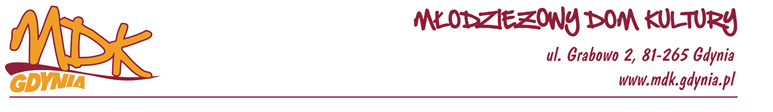 MŁODZIEZOWEGO DOMU KULTURY - edycja online Gdynia, 05.12.2020 r.Karta zgłoszenia (prosimy uzupełnić drukowanymi literami):Karty zgłoszenia wraz z podpisanymi zgodami dot. RODO należy dostarczyć  do 28.11.2020 r. do godz.13.00 do Pana Tomasza Ciesielskiego.                                                                                                         ……………………………….                    PODPIS RODZICA/ OPIEKUNA PRAWNEGO             Zgody dot. danych osobowych:OŚWIADCZENIEOświadczam, iż zapoznałam(em) się i akceptuję wszystkie warunki przewidziane w regulaminie turnieju.…...........................................................................................                                                                                                                             (data i podpis opiekuna prawnego małoletniego uczestnika turnieju)ZGODA NA PRZETWARZANIE DANYCH OSOBOWYCHWyrażam zgodę na przetwarzanie udostępnionych przeze mnie w/w danych osobowych w celach organizacji i przeprowadzenia turnieju oraz udostępnienia informacji o wynikach INTERNETOWEGO MIKOŁAJKOWEGO TURNIEJU SZACHOWEGO organizowanego przez Młodzieżowy Dom Kultury w Gdyni, przy ul. Grabowo 2 zgodnie z art. 6 ust. 1 lit. a, Rozporządzenia Parlamentu Europejskiego i Rady (UE) 2016/679, tzw. Rozporządzenia RODO. Posiadam wiedzę, że podanie danych jest dobrowolne, jednak konieczne do realizacji celów, w jakim zostały zebrane.…...........................................................................................                                                                                                                             (data i podpis opiekuna prawnego małoletniego uczestnika turnieju)ZGODA NA WYKORZYSTANIE WIZERUNKU*Wyrażam zgodę na nieodpłatne używanie, wykorzystanie i rozpowszechnianie wizerunku mojego dziecka ……………………… ……………………………………… ……………………………….. utrwalonego jakąkolwiek techniką na wszelkich nośnikach (w tym w postaci fotografii i dokumentacji filmowej) przez Młodzieżowy Dom Kultury z siedzibą w Gdyni, przy ulicy Grabowo 2, na potrzeby: INTERNETOWEGO MIKOŁAJKOWEGO TURNIEJU SZACHOWEGO. Niniejsza zgoda jest nieodpłatna, nie jest ograniczona ilościowo, ani terytorialnie. Niniejsza zgoda obejmuje wszelkie formy publikacji, w szczególności rozpowszechnianie w Internecie w tym na stronie Młodzieżowego Domu Kultury z siedzibą w Gdynia oraz portalach społecznościowych Facebook, YouTube itp. (informujemy, że serwery serwisu Facebook znajdują się na terenie Stanów Zjednoczonych Ameryki, gdzie obowiązują inne przepisy z zakresu ochrony danych osobowych). Wizerunek nie może być użyty w formie lub publikacji obraźliwej lub naruszać w inny sposób dóbr osobistych.…...........................................................................................                                                                                                                             (data i podpis opiekuna prawnego małoletniego uczestnika turnieju)KLAUZULA INFORMACYJNAAdministratorem danych osobowych Pani/Pana oraz Pani/Pana podopiecznego jest Młodzieżowy Dom Kultury
 z siedzibą w Gdyni, przy ul. Grabowo 2;Administrator danych osobowych powołał inspektora ochrony danych nadzorującego prawidłowość przetwarzania danych osobowych, z którym można skontaktować się za pośrednictwem adresu e-mail:  edu.iod@gdynia.pl; Dane osobowe Pani/Pana podopiecznego będą przetwarzane w celu organizacji i przeprowadzenia turnieju, 
a także w celach promocyjnych;Podstawą do przetwarzania danych osobowych jest zgoda na przetwarzanie danych osobowych art. 6 ust. 1 lit. a RODO; Podanie danych jest dobrowolne, jednak konieczne do realizacji celów, do jakich zostały zebrane; Dane osobowe Pani/Pana podopiecznego będą udostępniane na portalach społecznościowych typu Facebook, YouTube, Instagram. Informujemy o ryzyku wynikającym z faktu, że dane będą przekazywane do państw, które nie zapewniają odpowiedniej ochrony danych i, że żadne odpowiednie zabezpieczenia mające na celu zapewnienie ochrony danych nie są tam wdrażane; Dane osobowe Pani/Pana oraz małoletniego będą przechowywane przez okres niezbędny do realizacji celu, na który wyraziła Pani/Pan zgodę, nie dłużej niż 2 lata od daty zakończenia turnieju.Posiada Pani/Pan prawo dostępu do treści danych oraz z zastrzeżeniem przepisów prawa: prawo ich sprostowania, usunięcia, ograniczenia przetwarzania, prawo do wniesienia sprzeciwu, prawo do cofnięcia zgody w dowolnym momencie; Dane Pani/Pana oraz Pani/Pana podopiecznego nie będą przetwarzane w sposób zautomatyzowany i nie będą poddawane profilowaniu.Ma Pani/Pan prawo do wniesienia skargi do Prezesa Urzędu Ochrony Danych Osobowych 00-193 Warszawa ul. Stawki 2Imię i NazwiskoRok urodzeniaKlasaAdres e-mail rodzica / opiekuna Telefon do rodzica / opiekunaNick